       Интерактивные уроки.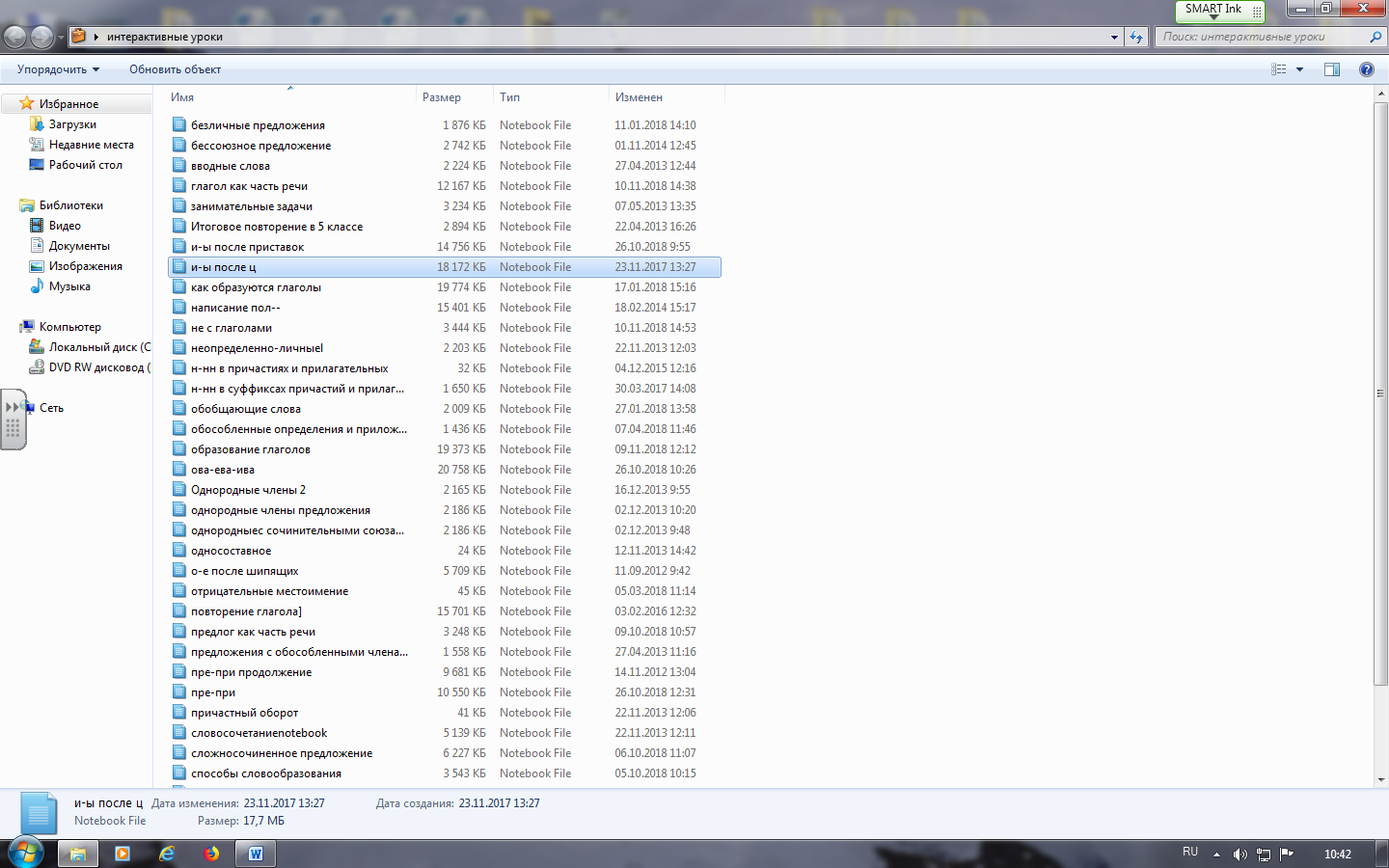 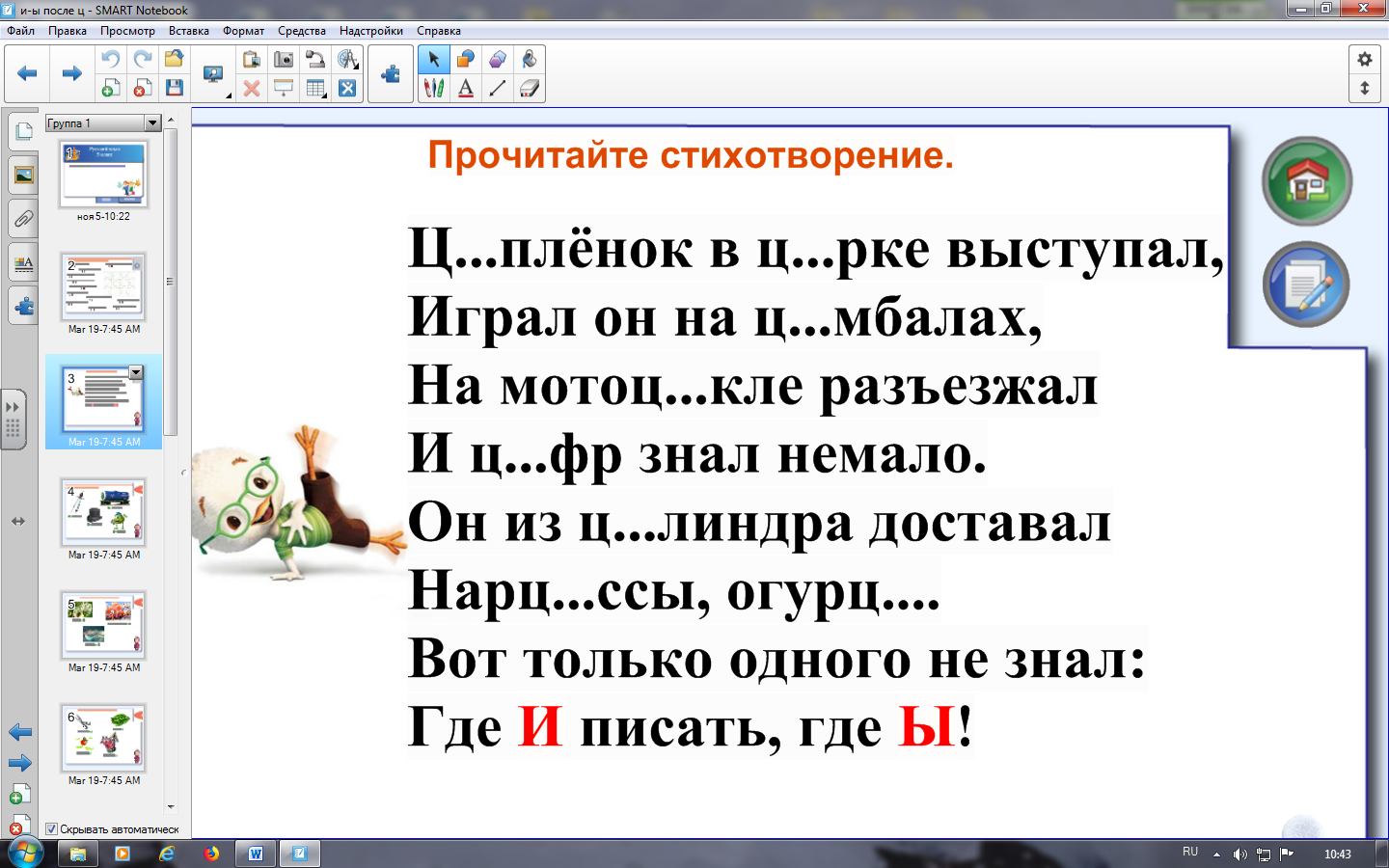 